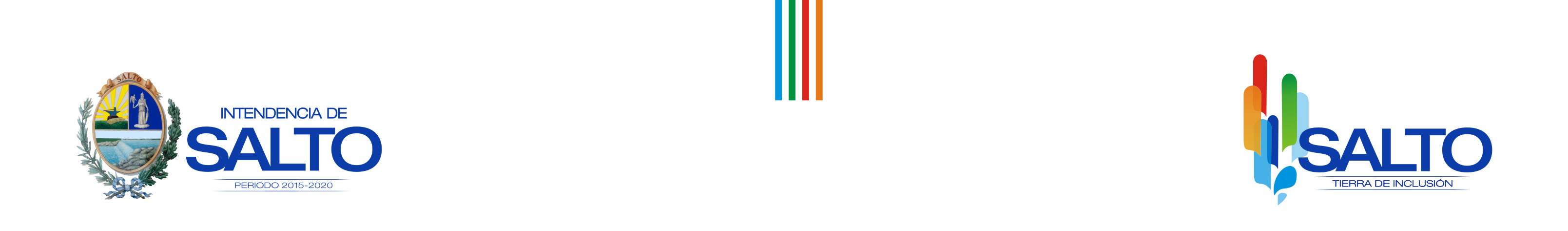 Salto,   08  de  setiembre de 2021.Sres. Adquirentes del Pliego de  Condiciones EXP. Nº 23553/2021PresenteCon respecto al Llamado a Licitación Abreviada para la “COMPRA DE CAMIÓN CON GRÚA”, tramitada según Expediente Nº 23553/2021 se  notifica a Ud. de la Prórroga de fecha de apertura de  dicho llamado para el día 28/09/2021 hora 10:00 asimismo se notifica la siguiente aclaración:CONSULTA: En las especificaciones de la grúa se solicita la siguiente distancia: Distancia Vertical entre 20 y 24 mts, lo cual es posible, pero no puede ser igual la distancia Horizontal como se solicita: Para una distancia Vertical se puede prever una distancia entre 16,7 y 18,7 mts de acuerdo a la configuración de Grúa. ¿Es posible proponer una Grúa que cumpla dentro de este rango de Distancia Horizontal?RESPUESTA: No hay inconveniente en una propuesta de alcance Horizontal de 16,7 y 18,7 mts de acuerdo a la configuración de la grúa. Sí debe cumplir con su verticalidad entre 20 y 24 mts.                                                                                         Of. de LicitacionesIntendencia de Salto